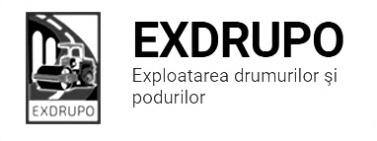 Notă informativăcu privire la lucrările de întreţinere şi salubrizare a infrastructurii rutieresect. Centru: executate 30.09.2021:Salubrizarea mecanizată: str. Grenoble, str. Miorița, șos. Hîncești, șos. Hîncești Intrarea Veche, str. Spicului, str. Ialoveni, Dr. Viilor, str. Sihastrului, str. Sprîncenoaia, str. Pietrarilor, str. Ciocîrliei, str. T. Baltă, str. L. Kaczynski, str. Academeiei, str. V. Docuceaeev.    Decapare/transportare b/a uzat: șos. Hîncești-Spicului (pasaj.subt.)-6curse.  Amenajare pietriș:   șos. Hîncești-Spicului (pasaj.subt.)-13,2t.Montare bordure: șos. Hîncești-Spicului (pasaj.subt.)-19,5buc.  Amenajare beton: șos. Hîncești, 176 (pasaj. subt.)-1,5m3.   Demontare bară protecție: Dr. Viilor, 40, 42-110m.l. executate 30.09.2021-01.10.2021 (în noapte):Spălarea părții carosabile: bd. Gagarin, bd. Negruzzi, bd. D. Cantemir, str. Ismail, str. P. Halippa, str. V. Alecsandri, str. Ciuflea.   planificate 01.10.2021:Decapare/transportare b/a uzat:  șos. Hîncești-Spicului (pasaj.subt.).Montare bordure: șos. Hîncești-Spicului (pasaj.subt.).Demontare bară protecție: Dr. Viilor, 40, 42.  sect. Buiucani: 	executate 29.09.2021-30.09.2021 (în noapte):Frezarea părții carosabile: bd. A. Iulia-800m2.  executate 30.09.2021:Salubrizarea mecanizată:  str. V. Belinski, str. I. Pelivan, str. N. Costin, str. L. Deleanu, str. 27 Martie, B. Sculeni, str. Mesager.Salubrizarea manuală: str. I. Pelivan, 30/2-1cursă.Amenajare pietriș: str. I. Pelivan, 30/2-4,8t. Amenajare beton asfaltic: str. I. Pelivan, 30/2- 20,5 t str. egaliz. executate 30.09.2021-01.10.2021 (în noapte):Salubrizarea mecanizată: C. ieșilor, Piața D. Cantemir, str. I. Creangă, Piața Unirii, bd. A: Iulia.Frezarea părții carosabile: bd. A. Iulia-830m2.  planificate 01.10.2021:Frezarea părții carosabile: bd. A. Iulia.Amenajare beton asfaltic: bd. A. Iulia. Spălarea părții carosabile:  bd. A. Iulia.  sect. Rîşcani:executate 29.09.2021-30.09.2021 (în noapte):Frezare denivelări: C. Moșilor-300m2.  executate 30.09.2021:Salubrizarea mecanizată: str. Albișoara, C. Moșilor, str. Ceucari, C. orheiului, str. Studenților, str. Dimo.Excavare/transportare sol: C. Orheiului (mina)-3curse.Salubrizarea manuală: C. Orheiului (mina)-2curse.  Frezarea părții carosabile: C. Orheiului (mina)-90m2.  Amenajare pietriș: C. Orheiului (mina)-19,3t.Demolare beton: C. Orheiului (mina)—1m3.executate 30.09.2021-01.10.2021 (în noapte):Salubrizarea mecanizată:  bd. Renașterii, str. Kiev, bd. Moscova, bd. Gr. Vieru, str. Ierusalim, str. C. Tănase, str. B. Bodoni, str. Pușkin, str. P. Rareș, str. Petricani.planificate 01.10.2021:Excavare/transportare b/a uzat: str. Albișoara-M. Viteazul.Excavare gunoi: bd. Renașterii.  Frezarea părții carosabile: C. Orheiului (mina).    sect. Botanica:executate 30.09.2021:Salubrizarea manuală: bd. Decebal-2curse.      Amenajare beton asfaltic: bd. Decebal- 98t b/a fin. executate 30.09.2021-01.10.2021 (în noapte):Salubrizarea mecanizată:  str. G r. Botanică, bd. Dacia, str. Independenții, str. Hr. Botev, str. Burebista, str. Titulescu, str. Zelinski. planificate 01.10.2021:Lchidarea situației de avariere :   C. Basarabiei, str. Dimineții, str. Căușeni, str. Titulescu.   sect. Ciocana:executate 30.09.2021:Salubrizarea mecanizată: bd. M. cel Bătrîn, str. A. Russo, str. G. Latină, str. P. Zadnipru, str. I. Vieru, str. I. Dumeniuc, str. studenților, str. M. Sadoveanu.Salubrizarea manuală: str. P. Zadnipru, 14/4-2curse .Demolare beton: str. P. Zadnipru, 14/4-5m3.Reparația canalizării pluviale: str. P. Zadnipru, 14/4-10fînt. inst., 7elem. beton.    executate 30.09.2021-01.10.2021 (în noapte):Salubrizarea mecanizată:  str. Uzinelor, str. L. Bîcului, str. V. lui Vodă, str. P. Înalt, str. Otovasca.planificate 01.10.2021:Frezarea părții carosabile: bd. A. Iulia.Amenajare beton asfaltic: bd. A. Iulia. sect. OCR:planificate 01.10.2021:Aplicarea marcajului rutier:  str. T. Vladimirescu, str. Ismail, Parc Alunelul.sect. Întreținerea canalizării pluviale:executate 30.09.2021:Reparația canalizării pluviale: bd. A. Iulia-1gril.inst., 6m2 frezare gril., str. Mușatinilor-5gril.rid., 1gril.inst., bd. Decebal-1gril.inst., șos. Hîncești, 176-3m3 demol.bet.Curățirea canalizării pluviale: C. Basarabiei-curățire canal, str. Mușatinilor-32buc., 2curse gunoi.Verificarea video a rețelelor de canalizare pluviale: planificate 01.10.2021:Reparația canalizării pluviale: str. Grenoble, 163/7, șos. Hîncești-Spicului (pasaj.subt.)sect. Specializat îninfrastructură (pavaj):executate 30.09.2021:Amenajare/compactare pietriș:  com. Țînțăreni, str. V. Alecsandri-109,4t.  planificate 01.10.2021:Amenajare/compactare pietriș:  com. Țînțăreni, str. V. Alecsandri. sect. Specializat în infrastructură (restabilirea învelișului asfaltic):executate 29.09.2021:Lichidarea situației de avariere: str. An. Pan-17m2.executate 30.09.2021:Salubrizarea manuală: bd. C. Vodă, 19/1-2curse.Amenajare pietriș: bd. C. Vodă, 19/1-5t.Montare bordure: bd. C. Vodă, 19/1-30buc.planificate 01.10.2021:Montare bordure:  bd. C. Vodă, 19/1. Ex. 022 47 12 93